APPLICATION FOR SPORTS LEADERSHIP CLASSRising 10th, 11th, and 12th GradersDUE DATE:  Wednesday, January 25 Please bring your application to room T106 or G203.Email questions to wcogan@fcps.edu or msshapiro@fcps.edu Name______________________________________________Email address________________________    Counselor_________________________Rising: (next year’s grade level)Sophomore, Junior, or Senior                           Student # ________________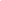 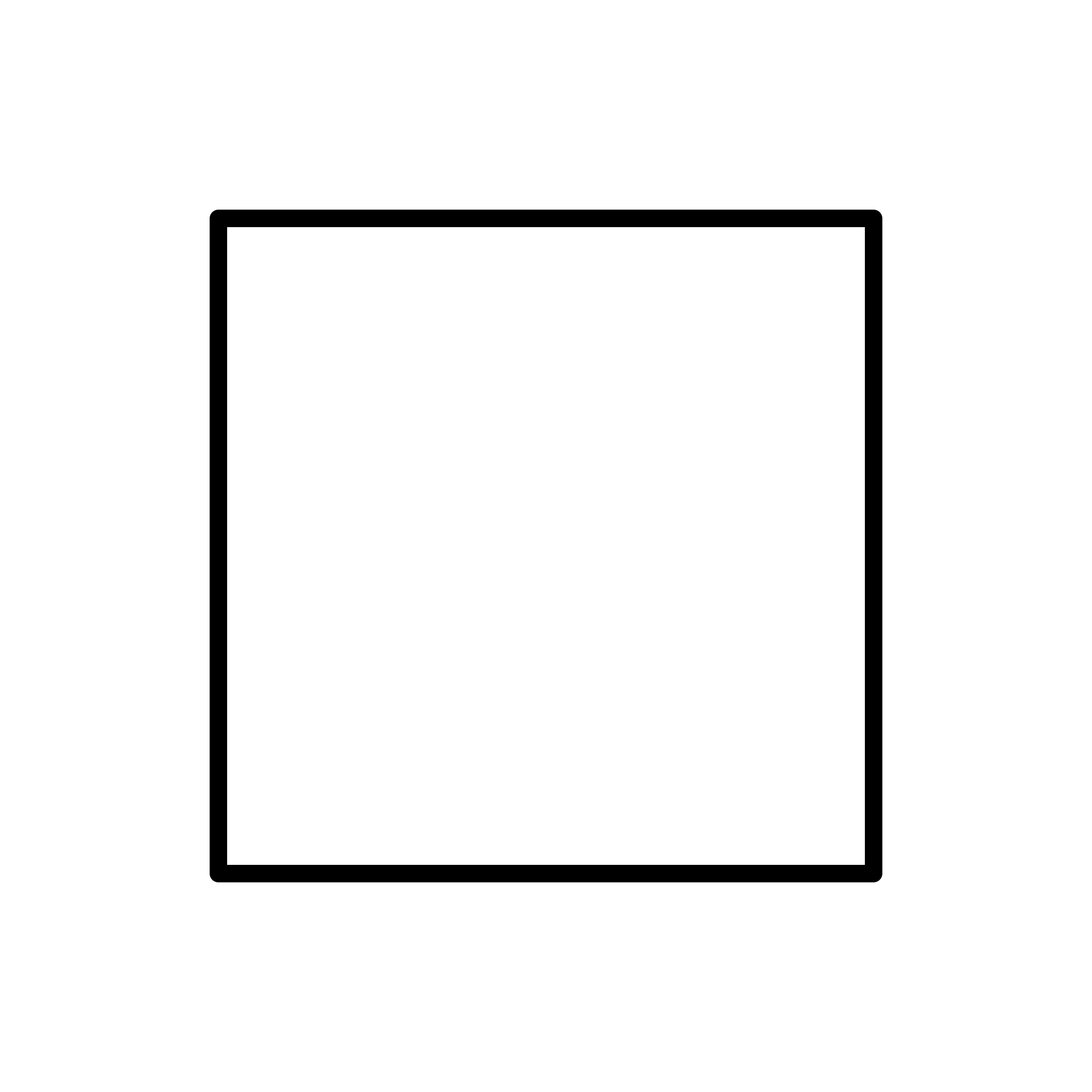 I am interested in being considered for a separate SGA/Leadership class.            ***Please ensure that all room numbers are accurate*** 5th period teacher ____________  Room #______  7th period teacher ____________Room #_________  A            B          C          D    lunch (circle one)			The WT Woodson High School Sports Leadership Class is designed to engage students in the context of sports and athletics topics to develop leadership skills in students through committee work, presentations, independent assignments, community service hours, and interaction with other students and teachers.  Space in the class is limited; therefore, the application process is competitive. The size of the class will be based on the number of qualified applicants & staffing needs.  Several components will be considered in the Sports Leadership application process:The written application (including the short answer questions)Teacher recommendationsAn interview conducted by current teacher(s)Attendance and disciplinary recordsThe Woodson Sports Leadership Class serves to instill values of integrity, service, passion, and cooperation into its students and the school community.  We provide an opportunity for dedicated students to be positive role models both inside and outside of the classroom, and make Woodson a better place.  Our goal is to make a difference in our school and community through a passionate commitment to integrity, diversity, and principled service.  We strive to reach out and include students at Woodson in an effort to unify the community, encourage involvement, and instill school spirit and pride, especially at sporting events. Students learn and develop leadership skills for the future and then put these skills into practice, both in athletic and non athletic settings. In addition to regular classroom assignments, you will be expected to put in a considerable amount of time and effort outside of school hours at a variety of sporting events.  As a leader, you are a role model. You will be asked to sign a class agreement form and to conduct yourself as a responsible, positive student, as you are a representative of Woodson High School both inside and outside of the class. Each student will have different levels of responsibility, and it is up to you to decide how much responsibility you get. You get out of this class what you are willing to put into it and if you are willing to put in the work you will succeed in this class. I have read the information provided above, and I understand the eligibility requirements for the Sports Leadership Class.  										_______________________   				               				           Student Signature  		APPLICATION FOR STUDENT SPORTS LEADERSHIP CLASSShort Answer Questions:Answer the following in complete sentences (unless otherwise stated) in a TYPED & printed Word Doc. Please type your responses and limit your answers to five sentences maximum per question. Prioritize and list your top five sports/activities/clubs/organizations in and/or out of school and the positions you hold/held in each. (complete sentences unnecessary)What do you hope to gain and learn from the Sports Leadership class?Sports Leadership is a relatively new class. What ideas for activities, events, or themes do you have to include in the course?What is your favorite aspect of Woodson Athletics and why?What is one thing you would change or improve about Woodson and its Athletics Programs?What would your best friend say is one of your weaknesses? Success in the Sports Leadership class requires ingenuity and initiative from all students, since many of the activities are student-created and student-led. Describe how you respond in situations when you are required to operate without specific instructions.Sports Leadership class requires the contributions of all different types of people. What type of person would you be in the Sports Leadership class?Tell us about a time that you failed in a sport or activity, how it affected you, and what you would do differently today?Describe your dedication to your academic career at Woodson. How would your teachers describe your academic motivation?Is there anything additional you would like us to consider when evaluating your application?Teacher/Coach Recommendations: Please distribute the colored paper to your teachers ASAP.List four current teachers to whom you are giving the recommendation form on the next page.  These teachers will be asked about the applicant in regards to the following character traits:  Respect shown for faculty and staff, and peersLeadership potentialClass participation, work ethic, and attitudeIntegrityPlease ask 3 of your core teachers (Math, Science, English, or Social Studies) and one elective teacher OR COACH to fill out and turn in the attached page to Mr. Dan Schaefer’s mailbox no later than Monday, January  30. YOU, the student, should fill in the student name, teacher name, and class for the teachers before giving them the slip of paper!  ONLY YOUR TEACHERS RETURN COMPLETED RECOMMENDATIONS.1)   Teacher Last Name:  ______________________	Subject:__________________________2)   Teacher Last Name:  ______________________	Subject:__________________________3)   Teacher Last Name:  ______________________	Subject:__________________________4)   Teacher/Coach  Last Name:  ___________________      Subject:__________________________Written application deadline:  Wednesday, January 25.   Please drop off your completed application to room T106 or G203.STUDENT: Interview dates will be announced in late February.  You will receive an email/ pass with additional interview information and the date and time of your interview on a subsequent date.  This is the Teacher Recommendation portion for the Student Application to the 2024-25  Sports Leadership Class. Please rate the student and return this form to the mailbox of Will Cogan or Margie Shapiro by Wednesday, Jan 31 . (A rating of a ten should be reserved only for the most outstanding student whereas a rating of 5 is an average student)Student First and Last Name: _________________________________________________________________________________Teacher Name: ____________________________________________________________________________________________Please rate the student on the following aspects of classroom behavior and success (1 being lowest and 10 being strongest)Amiability (Class Participation and Attitude):1	2	3	4	5	6	7	8	9	10Respect (For Faculty, Staff, Classmates):1	2	3	4	5	6	7	8	9	10Work Ethic (Integrity, Hardworking, etc.):1	2	3	4	5	6	7	8	9	10Additional Comments:___________________________________________________________________________________________________________________________________________________________________________________________________________________________________________________________________________________________________________________________Signature: ________________________________________________________________________________________________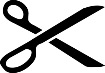 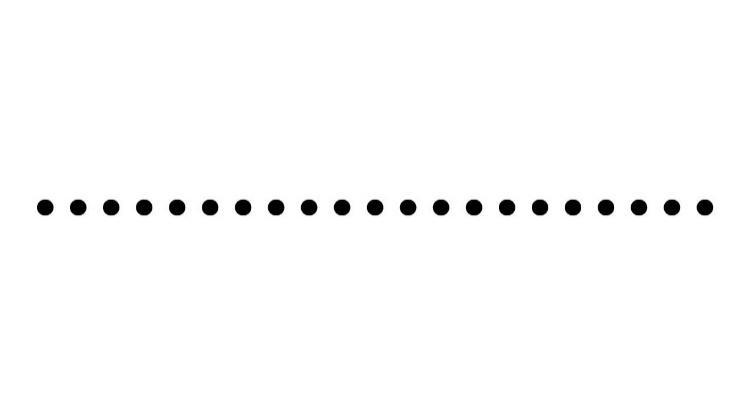 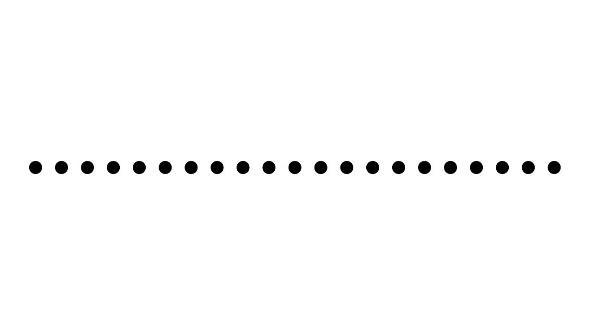 This is the Teacher Recommendation portion for the Student Application to the 2024-25  Sports Leadership Class. Please rate the student and return this form to the mailbox of Will Cogan or Margie Shapiro by Wednesday, Jan 31 . (A rating of a ten should be reserved only for the most outstanding student whereas a rating of 5 is an average student)Student First and Last Name: _________________________________________________________________________________Teacher Name: ____________________________________________________________________________________________Please rate the student on the following aspects of classroom behavior and success (1 being lowest and 10 being strongest)Amiability (Class Participation and Attitude):1	2	3	4	5	6	7	8	9	10Respect (For Faculty, Staff, Classmates):1	2	3	4	5	6	7	8	9	10Work Ethic (Integrity, Hardworking, etc.):1	2	3	4	5	6	7	8	9	10Additional Comments:___________________________________________________________________________________________________________________________________________________________________________________________________________________________________________________________________________________________________________________________Signature: _______________________________________________________________________________________________This is the Teacher Recommendation portion for the Student Application to the 2024-25  Sports Leadership Class. Please rate the student and return this form to the mailbox of Will Cogan or Margie Shapiro by Wednesday, Jan 31. (A rating of a ten should be reserved only for the most outstanding student whereas a rating of 5 is an average student)Student First and Last Name: _________________________________________________________________________________Teacher Name: ____________________________________________________________________________________________Please rate the student on the following aspects of classroom behavior and success (1 being lowest and 10 being strongest)Amiability (Class Participation and Attitude):1	2	3	4	5	6	7	8	9	10Respect (For Faculty, Staff, Classmates):1	2	3	4	5	6	7	8	9	10Work Ethic (Integrity, Hardworking, etc.):1	2	3	4	5	6	7	8	9	10Additional Comments:___________________________________________________________________________________________________________________________________________________________________________________________________________________________________________________________________________________________________________________________Signature: ________________________________________________________________________________________________This is the Teacher Recommendation portion for the Student Application to the 2022-2023  Sports Leadership Class. Please rate the student and return this form to the mailbox of Will Cogan or Margie Shapiro by Wednesday, Jan 31. (A rating of a ten should be reserved only for the most outstanding student whereas a rating of 5 is an average student)Student First and Last Name: _________________________________________________________________________________Teacher Name: ____________________________________________________________________________________________Please rate the student on the following aspects of classroom behavior and success (1 being lowest and 10 being strongest)Amiability (Class Participation and Attitude):1	2	3	4	5	6	7	8	9	10Respect (For Faculty, Staff, Classmates):1	2	3	4	5	6	7	8	9	10Work Ethic (Integrity, Hardworking, etc.):1	2	3	4	5	6	7	8	9	10Additional Comments:___________________________________________________________________________________________________________________________________________________________________________________________________________________________________________________________________________________________________________________________Signature: _______________________________________________________________________________________________